V 6 – Die AmeisenbombeMaterialien: 	ein kleiner Behälter (Kaugummidose)Chemikalien:	Ameisensäure, BackpulverDurchführung:	In dem kleinen Behälter wird Backpulver auf die verdünnte Ameisensäure gegeben. Der Behälter wird schnell verschlossen und auf den Kopf gedreht.Beobachtung:		Nach wenigen Sekunden platzt der Behälter auf und fliegt in die Höhe. Auf der Tischfläche ist das schäumende Backpulver zu erkennen.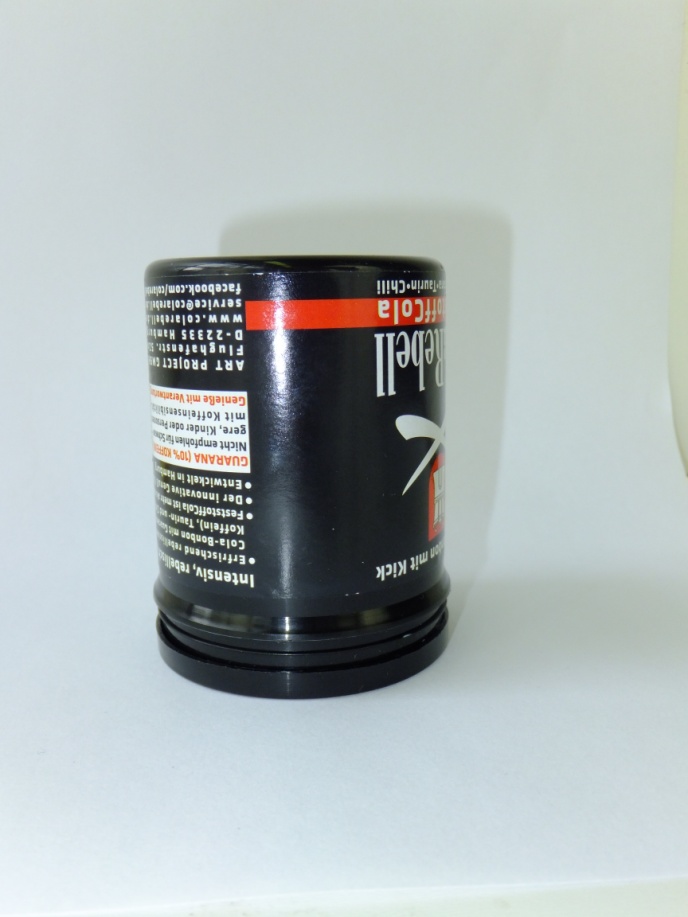 Abb 1: Die Ameisenbombe vor der Reaktion.Deutung:	Backpulver reagiert aufgrund des Natriumhydrogencarbonats mit der Ameisensäure unter Kohlenstoffdioxid-Entwicklung.HCOO-(aq) + Na+(aq) + HCO3-(aq) + H3O+(aq)	2 H2O(l) + HCOO-(aq) + Na+(aq) + CO2(g)Entsorgung:	Das schäumende Backpulver wird mit Tüchern aufgewischt und im Feststoffabfall entsorgt.Literatur:	-GefahrenstoffeGefahrenstoffeGefahrenstoffeGefahrenstoffeGefahrenstoffeGefahrenstoffeGefahrenstoffeGefahrenstoffeGefahrenstoffeAmeisensäureAmeisensäureAmeisensäureH: 226, 314H: 226, 314H: 226, 314P: 260, 280, 301+330+331, 305+351+338, 309, 310P: 260, 280, 301+330+331, 305+351+338, 309, 310P: 260, 280, 301+330+331, 305+351+338, 309, 310NatriumhydrogencarbonatNatriumhydrogencarbonatNatriumhydrogencarbonatH: -H: -H: -P: -P: -P: -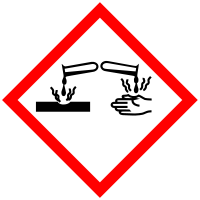 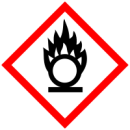 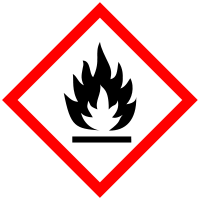 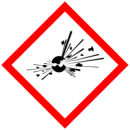 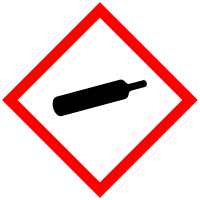 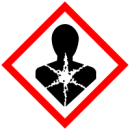 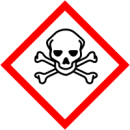 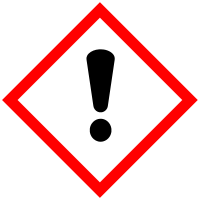 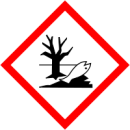 